ВОРОНЕЖСКАЯ ОБЛАСТЬЗАКОНОБ ОТВЕТСТВЕННОМ ОБРАЩЕНИИ С ЖИВОТНЫМИ, О ВНЕСЕНИИ ИЗМЕНЕНИЙВ ОТДЕЛЬНЫЕ ЗАКОНОДАТЕЛЬНЫЕ АКТЫ ВОРОНЕЖСКОЙ ОБЛАСТИИ О ПРИЗНАНИИ УТРАТИВШИМИ СИЛУ ОТДЕЛЬНЫХ ЗАКОНОДАТЕЛЬНЫХАКТОВ (ПОЛОЖЕНИЙ ЗАКОНОДАТЕЛЬНЫХ АКТОВ) ВОРОНЕЖСКОЙ ОБЛАСТИПринят областной Думой11 июля 2019 годаСтатья 1. Предмет регулирования настоящего Закона Воронежской областиНастоящий Закон Воронежской области в соответствии с Федеральным законом от 27 декабря 2018 года N 498-ФЗ "Об ответственном обращении с животными и о внесении изменений в отдельные законодательные акты Российской Федерации" регулирует отдельные отношения в области обращения с животными в целях защиты животных, а также укрепления нравственности, соблюдения принципов гуманности, обеспечения безопасности и иных прав и законных интересов граждан при обращении с животными.Статья 2. Правовое регулирование отношений в области обращения с животнымиПравовое регулирование отношений в области обращения с животными осуществляется в соответствии с Конституцией Российской Федерации, Федеральным законом от 27 декабря 2018 года N 498-ФЗ "Об ответственном обращении с животными и о внесении изменений в отдельные законодательные акты Российской Федерации", Федеральным законом от 21 декабря 2021 года N 414-ФЗ "Об общих принципах организации публичной власти в субъектах Российской Федерации", другими федеральными законами и иными нормативными правовыми актами Российской Федерации, Уставом Воронежской области и другими нормативными правовыми актами Воронежской области настоящим Законом Воронежской области и другими нормативными правовыми актами Воронежской области.(в ред. закона Воронежской области от 21.09.2022 N 67-ОЗ)Статья 3. Основные понятияДля целей настоящего Закона Воронежской области используются основные понятия, установленные Федеральным законом от 27 декабря 2018 года N 498-ФЗ "Об ответственном обращении с животными и о внесении изменений в отдельные законодательные акты Российской Федерации".Статья 4. Полномочия органов государственной власти Воронежской области в области обращения с животными1. К полномочиям Воронежской областной Думы в области обращения с животными в соответствии с действующим законодательством относятся:1) принятие законов Воронежской области, постановлений, решений и иных правовых актов, внесение в них изменений;2) осуществление контроля соблюдения и исполнения принятых Воронежской областной Думой законов Воронежской области, постановлений, решений и иных правовых актов;3) осуществление иных полномочий.2. К полномочиям Правительства Воронежской области в области обращения с животными в соответствии с действующим законодательством относятся:(в ред. закона Воронежской области от 09.10.2023 N 87-ОЗ)1) обеспечение исполнения Конституции Российской Федерации, Федерального закона от 27 декабря 2018 года N 498-ФЗ "Об ответственном обращении с животными и о внесении изменений в отдельные законодательные акты Российской Федерации", других федеральных законов и иных нормативных правовых актов Российской Федерации, Устава Воронежской области, настоящего Закона Воронежской области, других законов Воронежской области и иных нормативных правовых актов Воронежской области в области обращения с животными;2) организация разработки государственных программ Воронежской области в области обращения с животными, утверждение государственных программ Воронежской области и обеспечение их реализации;3) утверждение положения о региональном государственном контроле (надзоре) в области обращения с животными;(п. 3 в ред. закона Воронежской области от 14.12.2021 N 141-ОЗ)4) определение уполномоченного исполнительного органа Воронежской области в области обращения с животными, в том числе уполномоченного осуществлять организацию мероприятий при осуществлении деятельности по обращению с животными без владельцев (далее - уполномоченный орган);(в ред. закона Воронежской области от 09.10.2023 N 87-ОЗ)5) определение органов исполнительной власти Воронежской области, уполномоченных на осуществление регионального государственного контроля (надзора) в области обращения с животными;(п. 5 в ред. закона Воронежской области от 14.12.2021 N 141-ОЗ)6) в рамках единой системы исполнительной власти в Российской Федерации руководство и контроль деятельности исполнительных органов Воронежской области в области обращения с животными;(в ред. закона Воронежской области от 09.10.2023 N 87-ОЗ)7) осуществление иных полномочий.3. К полномочиям уполномоченного органа в области обращения с животными в соответствии с действующим законодательством относятся:1) установление порядка организации деятельности приютов для животных и норм содержания животных в них в соответствии с утвержденными Правительством Российской Федерации методическими указаниями по организации деятельности приютов для животных и нормам содержания животных в них;2) установление порядка осуществления деятельности по обращению с животными без владельцев в соответствии с утвержденными Правительством Российской Федерации методическими указаниями по осуществлению деятельности по обращению с животными без владельцев;2.1) установление порядка предотвращения причинения животными без владельцев вреда жизни или здоровью граждан в соответствии с утвержденными Правительством Российской Федерации методическими указаниями;(п. 2.1 введен законом Воронежской области от 21.09.2022 N 67-ОЗ)2.2) установление дополнительных требований к содержанию домашних животных, в том числе к их выгулу;(п. 2.2 введен законом Воронежской области от 21.09.2022 N 67-ОЗ)2.3) организация мероприятий при осуществлении деятельности по обращению с животными без владельцев;(п. 2.3 введен законом Воронежской области от 09.10.2023 N 87-ОЗ)3) создание приютов для животных и обеспечение их функционирования на территории Воронежской области;4) утверждение перечня дополнительных сведений о животных без владельцев и о животных, от права собственности на которых владельцы отказались, поступивших в приют для животных, и порядка размещения этих сведений в информационно-телекоммуникационной сети "Интернет";5) получение от индивидуальных предпринимателей и юридических лиц, осуществляющих отлов животных без владельцев, сведений об объеме выполненных работ, копий видеозаписей процесса отлова животных без владельцев и процесса возврата животных без владельцев на прежние места их обитания;6) иные полномочия.4. Законом Воронежской области в соответствии с законодательством Российской Федерации, законодательством Воронежской области органы местного самоуправления могут быть наделены отдельными полномочиями в области обращения с животными.Статья 5. Организация мероприятий при осуществлении деятельности по обращению с животными без владельцев1. Мероприятия при осуществлении деятельности по обращению с животными без владельцев включают в себя:1) отлов животных без владельцев, в том числе их транспортировку и немедленную передачу в приюты для животных;2) содержание животных без владельцев в приютах для животных в соответствии с частью 7 статьи 16 Федерального закона от 27 декабря 2018 года N 498-ФЗ "Об ответственном обращении с животными и о внесении изменений в отдельные законодательные акты Российской Федерации";3) возврат потерявшихся животных их владельцам, а также поиск новых владельцев поступившим в приюты для животных животным без владельцев;4) возврат животных без владельцев, не проявляющих немотивированной агрессивности, на прежние места их обитания после проведения мероприятий, указанных в пункте 2 настоящей части, либо обращение с животными в соответствии с пунктом 5 настоящей части;(в ред. закона Воронежской области от 21.09.2022 N 67-ОЗ)5) размещение в приютах для животных и содержание в них животных без владельцев, которые не могут быть возвращены на прежние места их обитания, до момента передачи таких животных новым владельцам или наступления естественной смерти таких животных;6) иные необходимые мероприятия в соответствии с частями 7 и 8 статьи 18 Федерального закона от 27 декабря 2018 года N 498-ФЗ "Об ответственном обращении с животными и о внесении изменений в отдельные законодательные акты Российской Федерации".(п. 6 введен законом Воронежской области от 21.09.2022 N 67-ОЗ)2. При отлове животных без владельцев должны соблюдаться следующие требования:1) стерилизованные животные без владельцев, имеющие неснимаемые или несмываемые метки, отлову не подлежат, за исключением животных без владельцев, проявляющих немотивированную агрессивность в отношении других животных или человека;2) животные, имеющие на ошейниках или иных предметах сведения об их владельцах, передаются владельцам;3) применять вещества, лекарственные средства, способы, технические приспособления, приводящие к увечьям, травмам или гибели животных, не допускается;4) индивидуальные предприниматели и юридические лица, осуществляющие отлов животных без владельцев, несут ответственность за их жизнь и здоровье;5) индивидуальные предприниматели и юридические лица, осуществляющие отлов животных без владельцев, обязаны вести видеозапись процесса отлова животных без владельцев и бесплатно представлять по требованию уполномоченного органа копии этой видеозаписи;6) индивидуальные предприниматели и юридические лица, осуществляющие отлов животных без владельцев, обязаны представлять сведения об объеме выполненных работ в уполномоченный орган.3. Физические лица и юридические лица обязаны сообщать о нахождении животных без владельцев, не имеющих неснимаемых и несмываемых меток, на территориях или объектах, находящихся в собственности или пользовании таких лиц, в уполномоченный орган и обеспечивать доступ на указанные территории или объекты представителям организации, осуществляющей отлов животных без владельцев.4. При возврате животных без владельцев на прежние места их обитания индивидуальные предприниматели и юридические лица, осуществляющие возврат животных без владельцев, обязаны вести видеозапись процесса возврата животных без владельцев и бесплатно представлять по требованию уполномоченного органа копии этой видеозаписи.4.1. Места, на которые запрещается возвращать животных без владельцев, и перечень лиц, уполномоченных на принятие решений о возврате животных без владельцев на прежние места обитания животных без владельцев, определяются органами местного самоуправления.(часть 4.1 введена законом Воронежской области от 21.09.2022 N 67-ОЗ)5. Порядок осуществления деятельности по обращению с животными без владельцев устанавливается уполномоченным органом в соответствии с методическими указаниями, утвержденными Правительством Российской Федерации.Статья 6. Региональный государственный контроль (надзор) в области обращения с животными(в ред. закона Воронежской области от 14.12.2021 N 141-ОЗ)1. Региональный государственный контроль (надзор) в области обращения с животными осуществляется уполномоченными органами исполнительной власти Воронежской области в соответствии с положением, утверждаемым Правительством Воронежской области.(в ред. закона Воронежской области от 09.10.2023 N 87-ОЗ)2. Организация и осуществление государственного контроля (надзора) в области обращения с животными регулируются Федеральным законом от 31 июля 2020 года N 248-ФЗ "О государственном контроле (надзоре) и муниципальном контроле в Российской Федерации".Статья 7. Общественный контроль в области обращения с животными1. Общественный контроль в области обращения с животными осуществляется общественными объединениями и иными некоммерческими организациями в соответствии с их уставами, а также гражданами в соответствии с законодательством Российской Федерации. Общественный контроль в области обращения с животными не осуществляется в отношении служебных животных, используемых федеральными органами исполнительной власти.2. Результаты общественного контроля в области обращения с животными, представленные в органы государственной власти Воронежской области, подлежат обязательному рассмотрению в порядке, установленном законодательством Российской Федерации.Статья 8. Внесение изменений в отдельные законодательные акты Воронежской области в сфере административных правонарушений в области обращения с животными1. Внести в Закон Воронежской области от 31 декабря 2003 года N 74-ОЗ "Об административных правонарушениях на территории Воронежской области" ("Коммуна", 2004, 13 января; информационная система "Портал Воронежской области в сети Интернет" (www.govvrn.ru), 2019, 4 марта) следующие изменения:1) в статье 7:а) в части 1 цифры ", 49" исключить;б) в части 2 цифры "24.2, 24.6, 24.7,", ", 46 - 48, 50" исключить;в) в части 7 слова "статьями 44.6" заменить словами "статьей 44.6", слова ", 49 (в отношении объектов животного мира)" исключить;2) в части 2 статьи 8:а) в пункте 1 слова ", статьей 24.7" исключить;б) в пункте 5.1 цифры "24.2,", "24.6, 24.7,", ", 46 - 48, 50" исключить;в) в пункте 8 слова "статьями 44.6" заменить словами "статьей 44.6", слова ", 49 (в отношении объектов животного мира)" исключить;3) статью 24.2 признать утратившей силу;4) статью 24.6 признать утратившей силу;5) статью 24.7 признать утратившей силу;6) статью 46 признать утратившей силу;7) статью 48 признать утратившей силу;8) статью 49 признать утратившей силу;9) статью 50 признать утратившей силу.2. Внести в пункт 4 части 2 статьи 1 Закона Воронежской области от 29 декабря 2009 года N 190-ОЗ "О наделении органов местного самоуправления муниципальных районов и городских округов Воронежской области отдельными государственными полномочиями по созданию и организации деятельности административных комиссий" ("Молодой коммунар", 2010, 14 января; информационная система "Портал Воронежской области в сети Интернет" (www.govvrn.ru), 2016, 21 декабря) изменения, исключив цифры "24.2,", "24.6, 24.7,", ", 46 - 48, 50".Статья 9. Признание утратившими силу отдельных законодательных актов (положений законодательных актов) Воронежской областиСо дня вступления в силу настоящего Закона Воронежской области признать утратившими силу:1) пункт 44 статьи 1 Закона Воронежской области от 20 ноября 2007 года N 138-ОЗ "О внесении изменений в Закон Воронежской области "Об административных правонарушениях на территории Воронежской области" ("Молодой коммунар", 2007, 27 ноября);2) Закон Воронежской области от 30 июня 2010 года N 67-ОЗ "О содержании и защите домашних животных и мерах по обеспечению безопасности населения в Воронежской области" ("Молодой коммунар", 2010, 3 июля);3) пункт 9 статьи 1 Закона Воронежской области от 6 октября 2010 года N 88-ОЗ "О внесении изменений в Закон Воронежской области "Об административных правонарушениях на территории Воронежской области" ("Молодой коммунар", 2010, 9 октября);4) пункт 8 статьи 1 Закона Воронежской области от 4 декабря 2012 года N 132-ОЗ "О внесении изменений в Закон Воронежской области "Об административных правонарушениях на территории Воронежской области" ("Молодой коммунар", 2012, 6 декабря);5) Закон Воронежской области от 26 апреля 2013 года N 29-ОЗ "О безнадзорных животных на территории Воронежской области" ("Молодой коммунар", 2013, 27 апреля);6) Закон Воронежской области от 2 октября 2013 года N 126-ОЗ "О внесении изменений в отдельные законодательные акты Воронежской области" (информационная система "Портал Воронежской области в сети Интернет" (www.govvrn.ru), 2013, 3 октября);7) статью 38 Закона Воронежской области от 25 декабря 2013 года N 186-ОЗ "О внесении изменений в отдельные законодательные акты Воронежской области в связи с совершенствованием бюджетного процесса" (информационная система "Портал Воронежской области в сети Интернет" (www.govvrn.ru), 2013, 26 декабря);8) Закон Воронежской области от 30 декабря 2014 года N 228-ОЗ "О наделении органов местного самоуправления муниципальных районов и городских округов Воронежской области отдельными государственными полномочиями по организации деятельности по отлову и содержанию безнадзорных животных" (информационная система "Портал Воронежской области в сети Интернет" (www.govvrn.ru), 2014, 31 декабря);9) Закон Воронежской области от 4 августа 2014 года N 109-ОЗ "О внесении изменений в Закон Воронежской области "О безнадзорных животных на территории Воронежской области" (информационная система "Портал Воронежской области в сети Интернет" (www.govvrn.ru), 2014, 5 августа);10) пункт 2 статьи 1 и пункт 2 статьи 2 Закона Воронежской области от 30 ноября 2015 года N 168-ОЗ "О внесении изменений в отдельные законодательные акты Воронежской области" (информационная система "Портал Воронежской области в сети Интернет" (www.govvrn.ru), 2015, 1 декабря);11) пункт 5 статьи 1 Закона Воронежской области от 9 декабря 2015 года N 194-ОЗ "О внесении изменений в отдельные законодательные акты Воронежской области" (информационная система "Портал Воронежской области в сети Интернет" (www.govvrn.ru), 2015, 10 декабря);12) Закон Воронежской области от 2 марта 2016 года N 08-ОЗ "О внесении изменений в Закон Воронежской области "О содержании и защите домашних животных и мерах по обеспечению безопасности населения в Воронежской области" (информационная система "Портал Воронежской области в сети Интернет" (www.govvrn.ru), 2016, 3 марта);13) Закон Воронежской области от 18 июля 2016 года N 108-ОЗ "О внесении изменения в статью 6 Закона Воронежской области "О безнадзорных животных на территории Воронежской области" (информационная система "Портал Воронежской области в сети Интернет" (www.govvrn.ru), 2016, 19 июля);14) Закон Воронежской области от 25 ноября 2016 года N 158-ОЗ "О внесении изменений в Закон Воронежской области "Об административных правонарушениях на территории Воронежской области" (информационная система "Портал Воронежской области в сети Интернет" (www.govvrn.ru), 2016, 25 ноября);15) Закон Воронежской области от 2 июня 2017 года N 66-ОЗ "О внесении изменений в Закон Воронежской области "О содержании и защите домашних животных и мерах по обеспечению безопасности населения в Воронежской области" (информационная система "Портал Воронежской области в сети Интернет" (www.govvrn.ru), 2017, 6 июня);16) Закон Воронежской области от 1 декабря 2017 года N 162-ОЗ "О внесении изменений в отдельные законодательные акты Воронежской области" (информационная система "Портал Воронежской области в сети Интернет" (www.govvrn.ru), 2017, 4 декабря);17) Закон Воронежской области от 3 декабря 2018 года N 154-ОЗ "О внесении изменения в статью 10 Закона Воронежской области "О наделении органов местного самоуправления муниципальных районов и городских округов Воронежской области отдельными государственными полномочиями по организации деятельности по отлову и содержанию безнадзорных животных" (информационная система "Портал Воронежской области в сети Интернет" (www.govvrn.ru), 2018, 3 декабря);18) статью 3 Закона Воронежской области от 3 декабря 2018 года N 159-ОЗ "О внесении изменений в отдельные законодательные акты Воронежской области по вопросам добровольчества (волонтерства)" (информационная система "Портал Воронежской области в сети Интернет" (www.govvrn.ru), 2018, 3 декабря).Статья 9.1. Заключительные положения(введена законом Воронежской области от 11.10.2019 N 117-ОЗ)1. Положения настоящего Закона Воронежской области не распространяются на правоотношения, возникшие на основании контрактов на оказание услуг по отлову и содержанию безнадзорных животных, заключенных органами местного самоуправления в соответствии с Федеральным законом от 5 апреля 2013 года N 44-ФЗ "О контрактной системе в сфере закупок товаров, работ, услуг для обеспечения государственных и муниципальных нужд" до вступления в силу настоящего Закона Воронежской области.2. Финансирование переданных в соответствии с Законом Воронежской области от 30 декабря 2014 года N 228-ОЗ "О наделении органов местного самоуправления муниципальных районов и городских округов Воронежской области отдельными государственными полномочиями по организации деятельности по отлову и содержанию безнадзорных животных" государственных полномочий осуществляется в пределах средств, предусмотренных на эти цели Законом Воронежской области от 20 декабря 2018 года N 165-ОЗ "Об областном бюджете на 2019 год и на плановый период 2020 и 2021 годов".3. До вступления в силу пункта 4 части 2 статьи 4 настоящего Закона Воронежской области органы местного самоуправления ежеквартальные и годовой отчеты о ходе осуществления переданных им государственных полномочий и сведения об использовании финансовых средств, передаваемых органам местного самоуправления для осуществления переданных им государственных полномочий, представляют в исполнительный орган государственной власти Воронежской области, определенный уполномоченным органом в сфере деятельности, связанной с безнадзорными животными, на момент вступления в силу настоящего Закона Воронежской области.Статья 10. Вступление в силу настоящего Закона Воронежской области1. Настоящий Закон Воронежской области вступает в силу по истечении 10 дней со дня его официального опубликования, за исключением пункта 4 части 2 и пунктов 2, 4 и 5 части 3 статьи 4, статей 5, 6 и 7 настоящего Закона Воронежской области.2. Пункт 4 части 2 и пункты 2, 4 и 5 части 3 статьи 4, статьи 5, 6 и 7 настоящего Закона Воронежской области вступают в силу с 1 января 2020 года.Губернатор Воронежской областиА.В.ГУСЕВг. Воронеж,12.07.2019N 93-ОЗ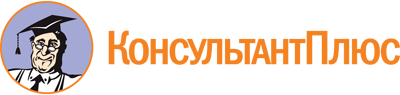 Закон Воронежской области от 12.07.2019 N 93-ОЗ
(ред. от 09.10.2023)
"Об ответственном обращении с животными, о внесении изменений в отдельные законодательные акты Воронежской области и о признании утратившими силу отдельных законодательных актов (положений законодательных актов) Воронежской области"
(принят Воронежской областной Думой 11.07.2019)Документ предоставлен КонсультантПлюс

www.consultant.ru

Дата сохранения: 19.11.2023
 12 июля 2019 годаN 93-ОЗСписок изменяющих документов(в ред. законов Воронежской области от 11.10.2019 N 117-ОЗ,от 13.07.2020 N 79-ОЗ, от 14.12.2021 N 141-ОЗ, от 21.09.2022 N 67-ОЗ,от 09.10.2023 N 87-ОЗ)